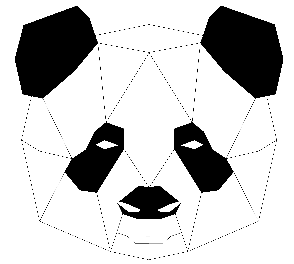 Riga Technical University International Student CouncilOperational programme Time period: 09.11.2020. - 31.10.2021.Introduction International Student Council (from now on ISC) is the student council for all students of Riga Technical University (from now on RTU). Each student of RTU has the right to take part in ISC activities such as: organising various types of events for international, as well as Latvian students, to represent the interests of international students, and to learn about new cultures and find international friends. Goals of ISC To represent international students in RTU.Aiding the integration of international students in RTU.Assuring events aimed at international students, in collaboration with other RTU faculty student councils (from now on FSC), the Student parliament of RTU (from now on RTU SP) or just by ISC are made. Assuring a constant flow of English translations of information about RTU, which is only available in Latvian. Keeping up the communication with the Foreign Students Department. Working with academic issues of international students.Making a safe environment where international and Latvian students have the chance to gain new experiences. Structure of ISC  All things ISC are discussed in ISC meetings, that take part every two weeks, as well as via online means, such as WhatsApp, Zoom, etc. The two-week rule may be changed in some cases, for example, the exam session, holidays, or other external causes. During the meeting, the head of ISC, or a designated person informs the ISC members of what has been going on in RTU the past few weeks/days, then the main part of the meeting begins, and general discussions can be held. Last year’s accomplishments  The state of ISC during the previous year can only be described by two words: growth and change. Last year, the quality of ISC projects majorly went up. Such projects as “RTU got talent”, “ICE breaking party” and the “Buddy programme”, just to name a few, reached never before seen heights, which earned ISC the title of “advancement of the year” in the RTU SP award ceremony. Moreover, there’s been major structural changes in ISC, that being, ISC detaching for the board of RTU SP, and becoming the tenth FSC in RTU. This all brings us here, to this point, where ISC can have elected members, with the right to make the projects we see fit. Finally, due to the global pandemic, some events have been postponed, or are in the works for making an online alternative. Plans for the coming yearMonth Planned event/activity November  International evening Lecture about the history of Latvia December RTU got talent International evening January Buddy programme Quiz night February International evening Welcome party FSC motivational activity  Erasmus introduction day Marts The spring excursion International evening Athletic activities  April  Cricket tournament  May  ISC elections, ISC must-know crash course June ISC strategic seminar  July ISC team building activities  August Buddy programme development Getting ready for the fall projects  September  Buddy programme  Erasmus introduction day ISC popularizing efforts  October  Soccer tournament Welcome party ISC team building activities  International evening 